Case Manager:		Date IEP turned in for review:		Student Name:		File Reviewer:	Case Manager:		Date IEP turned in for review:		Student Name:		File Reviewer:	Case Manager:		Date IEP turned in for review:		Student Name:		File Reviewer:	Case Manager:		Date IEP turned in for review:		Student Name:		File Reviewer:	IEP Self-Assessment ToolIEP Self-Assessment ToolIEP Self-Assessment ToolIEP Self-Assessment ToolWritten to improve student outcomes(4)May meet minimum compliance indicators(2)Likely does not meet compliance indicators and lacks quality to improve student outcomes(0)Narratives__________ScoreStrengths include academic and non-academic areas, are written in positive terms, pertain to specific academic skills, are true strengths (not “relative strengths”), and help you see “who” the student is.Adverse impact statement is clear, tells how the disability affects access/involvement and progress in the general curriculum, and contains all areas of exceptionality noted in IEP.Medical information is comprehensive and supported by documentation, or states, “No medical concerns at this time.”All special factors are addressed and aligned with other information in the IEP; comprehensive information is provided when appropriate; or there are no special factors identified and these items are documented.Narrative sections include information for consideration, not predetermination, of supports and services.Strengths include academic areas and non-academic areas, are written in positive terms, and help you see “who” the student is. (Recommended)Parent concerns are documented using a paraphrase.Adverse impact statement is clear and tells how the disability affects access/involvement and progress in the general curriculum.Medical information is included; states, “No medical concerns at this time;” or says, “None.” (Recommended)Consideration of Special Factors questions are identified and appropriately addressed or there are no special factors identified and these items are documented.Strengths do not contain academic learning or do not allow you to know “who” the student is.Parent concern section is blank or states, “TBD at meeting,” “parents have no concerns,” or “parents not present.”Adverse impact statement says there is an impact but does not tell how the disability affects access/involvement and progress in the general curriculum.Medical information is left blank or says “n/a.”Consideration of Special Factors questions are incomplete, incorrect, or misaligned with other information in the IEP.Narrative sections predetermine what supports and services are recommended.IEP Self-Assessment Tool ContinuedIEP Self-Assessment Tool ContinuedIEP Self-Assessment Tool ContinuedIEP Self-Assessment Tool ContinuedWritten to improve student outcomes(4)May meet minimum compliance indicators(2)Likely does not meet compliance indicators and lacks quality to improve student outcomes(0)Present Levels of Educational Performance (PLEPs)NumbersCan-do’sDeficits/NeedsEducational Impact__________Score  Data-The PLEP includes current formal data (e.g., diagnostic, criterion-referenced, norm referenced, etc.), informal data, and narrative information.Data sources and context (e.g., modality, method, content, setting, etc.) are indicated.    What the data shows-The PLEP indicates what the student “can do” in the area(s) of exceptionality and is detailed, specific, and based off the data included. The PLEP states how student is performing compared to typical peers.The PLEP gives clear direction for goal writing that includes ample details on specific needs.   Educational Impact-The PLEP clearly outlines specific needs within the area of exceptionality, how they will impact mastery of grade level content, and what academic areas are impacted.The PLEP includes impact for consideration, not predetermination, of goals/accommodations/ services Data-Data is current (reviewed/updated at each annual IEP).The PLEP includes formal data (e.g., diagnostic, criterion-referenced, norm referenced, etc.), informal data, or narrative. The PLEP includes at least one data source in at least one setting.Data sources referenced are aligned to the assessment area.   Data-Much of the data is irrelevant to the student’s current needs.There is no evidence of annual review of data. Data sources and context (modality, method, content, setting, etc.) are not indicated. What the data shows-The PLEP does not provide understanding of the student’s present performance in the area and/or may contain misinformation about assessment data. Educational Impact-The impact of mastery of standards does not give any understanding of how the student’s exceptionality affects his/her general education.The impact statement determines goals/accommodations/services (i.e., predetermination). IEP Self-Assessment Tool Continued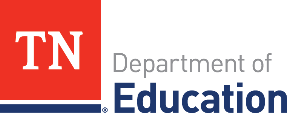 IEP Self-Assessment Tool ContinuedIEP Self-Assessment Tool ContinuedIEP Self-Assessment Tool ContinuedWritten to improve studentoutcomes(4)May meet minimum compliance indicators(2)Likely does not meet compliance indicators and lacks quality to improve student outcomes(0)Measurable Annual Goals (MAGs)__________ScoreSkills addressed by goals are directly linked to a specific skill exceptionality described in the PLEPs.Goals include the following: condition, clearly- defined behavior, and performance criteria (how well, how consistently, how often, how measured). The “given” (condition/materials/setting/ accommodation) provides specific, clear direction for goal monitoring.Goals are easy to understand and coherent (i.e., all components make sense together).If goals address general outcome measures (e.g. words per minute), there are also goals/objectives that address specific skill needs.Goals provide clear direction for instruction, and goal attainment will provide greater access to grade level standards. Goals change annually by building on progress from previous year, or goals have been revised to be more appropriate and reasonable given the student’s deficits and past progress. One or more goals are written for each exceptional PLEP area.Goals are measurable and contain the following: criteria for mastery and method of evaluation.Short-term objectives required for students taking the Alternate Assessment. There are no goals for exceptional areas, or goals are written for areas that were determined to be “Not Exceptional.”Goals/goal measurement are standards-based, (not exceptionality-based), course-based, or at grade level.Goals are not measurable (i.e., they lack measurable criteria or attempt to measure multiple, separate skills)One or more of the following are incomplete: condition, clearly defined behavior, and/or performance criteria (how well, how consistently, how often, how measured).Goals do not provide a clear direction for instruction.ClassroomAccommodations and/or Modifications__________ScoreAll classroom instructional accommodations are aligned with classroom assessment accommodations.All classroom accommodations and/or modifications are based on documented need that is directly and specifically linked to PLEPs, adverse impact statement, special factors, and/or cognitive processing deficits.Classroom accommodations and/or modifications vary across subject areas as appropriate for each student.Program participation is addressed for all the student’s classes.Classroom instructional accommodations are aligned with classroom assessment accommodations.Classroom instructional accommodations are not aligned with classroom assessment accommodations.Classroom accommodations and/or modifications are missing or not aligned to need.IEP Self-Assessment Tool ContinuedIEP Self-Assessment Tool ContinuedIEP Self-Assessment Tool ContinuedIEP Self-Assessment Tool ContinuedWritten to improve studentoutcomes(4)May meet minimum compliance indicators(2)Likely does not meet compliance indicators and lacks quality to improve student outcomes(0)State and District Testing Accommodations__________ScoreAll testing accommodations are based on needs that are directly linked to PLEP, adverse impact statement, special factors, and/or cognitive process deficits.Read aloud accommodation is aligned with a clear need outlined in the IEP (e.g., documented deficit in basic reading or reading fluency, or physical need) and is also received for classroom assessments.The appropriate mandated assessments are indicated.Students participating in the alternate assessment or WIDA ACCESS Alternate will not have accommodations noted as they are a part of the assessment design.Accommodations for district/state assessments align with accommodations for classroom assessments.For students taking the TN Alternate Assessment, participation requirements are completed and there is evidence that the student has a significant cognitive disability.The appropriate mandated assessments are not indicated.Students participating in the alternate assessment or WIDA ACCESS Alternate will not have accommodations noted as they are a part of the assessment design.Accommodations for district/state assessments are not aligned with accommodations for classroom assessments.Testing accommodations are not aligned to PLEPs, adverse impact statement, special factors, and/or cognitive processing deficits.Read aloud accommodation is not aligned with a clear need outlined in the IEP.For students taking the TN Alternate Assessment, participation requirements are complete and/or documented, but it is unclear if the student meets the eligibility criteria.		IEP Self-Assessment Tool Continued		IEP Self-Assessment Tool Continued		IEP Self-Assessment Tool Continued		IEP Self-Assessment Tool ContinuedWritten to improve student outcomes(4)May meet minimum compliance indicators(2)Likely does not meet compliance indicators and lacks quality to improve student outcomes(0)Services(includes related services)__________ScoreServicesServices align with PLEPs, and goals and include all of the following with enough detail to see what specific services the student is receiving:  type, provider, sessions, time per session, dates, and location (e.g., “reading intervention” rather than “academic intervention”). If student has goals addressed by both speech and language therapy, service times are allocated separately. Least Restrictive Environment and General EducationThe explanation of the extent, if any, that the student will not be participating in the regular education classroom (i.e., LRE statement) includes detailed information that aligns with service hours.If the student is not attending his/her home school, a detailed explanation, including the data used to determine necessity of an alternate placement, is included.Extended School Year (ESY)ESY Services were addressed and comprehensive supporting data is included.ServicesServices align with PLEPs and goals and include all of the following: type, provider, sessions, time per session, dates, and location. Least Restrictive Environment and General EducationThere is data and an explanation of the extent, if any, to which the student will not be participating in the regular education classroom (i.e., LRE statement) is complete.If the student is not attending his/her home school, an explanation for the alternate placement is included. Special TransportationSpecial Transportation was addressed.Extended School Year (ESY)ESY services were addressed and supported by determination data.ServicesOne or more of the following areas is missing or incorrect: type, provider, sessions, time per session, dates, and/or location.Services are not aligned with PLEPs and goals.A student has separate exceptionalities and goals in speech and language, but there is only one area addressed in services.Least Restrictive Environment and General EducationServices are provided outside of the regular education classroom, but no explanation is provided or the explanation does not align with service hours.Student is not attending his/her home school, but there is no explanation for this determination or the line is left blank.Special TransportationSpecial Transportation was not addressed.Extended School Year (ESY)ESY services were not addressed, or ESY was determined without supporting data.IEP Self-Assessment Tool ContinuedIEP Self-Assessment Tool ContinuedIEP Self-Assessment Tool ContinuedIEP Self-Assessment Tool ContinuedWritten to improve studentoutcomes(4)May meet minimum compliance indicators(2)Likely does not meet compliance indicators and lacks quality to improve student outcomes(0)Transition__________ScoreStudent is invited to and has meaningful participation in their IEP meeting, beginning at age 14.Age-appropriate transition assessments include student’s strengths, needs, interests, and preferences and are based on multiple assessments.Postsecondary goals are outcome-oriented and indicate they occur after high school.The course of study is developed prior to 9th grade or by age 14 and is written as a four-year plan of purposeful and specific high school courses that will lead to attainment of postsecondary goals. Student is invited to their IEP meeting, beginning at age 14.Age-appropriate transition assessments are documented.Measurable postsecondary goals cover education or training, employment, and as needed, independent living, and/or community involvement.Postsecondary goals are written prior to 9th grade or by age 14There is a connection between the student’s annual goals and postsecondary goals.Course of study is developed and written as a four-year plan of purposeful high school study prior to 9th grade or by age 14.Transition services focus on improving the academic and functional achievement of the student to facilitate his/her movement from school to post-school.Transition services address a student’s needs, strengths, interests, and preferences.Transition services begin no later than age 16.Student was not invited to their IEP meeting and the student is 14+ years old.Postsecondary goals were not based on age-appropriate transition assessments; transition assessments only included teacher observation; or assessments were not in the current year.No measurable postsecondary goals prior to 9th grade or by age 14, or goals worded to indicate that the student will not work or attend further education or training.There is not a clear connection between the student’s annual goals and postsecondary goals. The course of study is not developed prior to 9th grade or by age 14.Transition services are not developed, begin later than age 16, or just have high school services listed.		IEP Self-Assessment Tool Continued		IEP Self-Assessment Tool Continued		IEP Self-Assessment Tool Continued		IEP Self-Assessment Tool ContinuedWritten to improve student outcomes(4)May meet minimum compliance indicators(2) Likely does not meet compliance indicators and lacks quality to improve student outcomes(0)Overall IEP and Procedures__________ScoreProcedures“Documentation of IEP Review” has been signed by those not in attendance, ensuring that all staff members are adequately informed of, and prepared to implement, the student’s plan.Appropriate documents, including signature pages, are uploaded into EasyIEP, ensuring access to all documents for cohesive student programming.Overall IEPThe IEP was well thought out and well planned for, passes the stranger test, and has minimal clerical errors ensuring readability/meaning.Student services and assessment participation/modifications/accommodations are clearly supported by specific evidence of need (e.g., For students taking the alt assessment, there is clear evidence of a significant cognitive disability including adaptive behavior, evidence that the student is participating in instruction aligned to or derived from standards, and evidence that the student requires extensive, substantial individualized supports and services). ProceduresThere is documentation in the “Informed Parental Consent” section of the IEP that the legal parent (or student at age 18) has been provided a copy of the procedural safeguards, at least annually.There is documentation that all required IEP team members were present. If the parent did not attend, there is documentation of the person responsible for sending and explaining the IEP.ProceduresThere is no documentation that the legal parent (or student at age 18) has been informed of procedural safeguards.Few/no required documents are uploaded into EasyIEP.Not all required IEP team members present or the documentation that team members attended is missing.“Documentation of IEP Review” has not been completed.Overall IEPThe IEP does not pass the stranger test, making it unclear.There is no evidence that IEP was well thought out or well planned for. There are multiple clerical errors that interfere with readability/meaning.Student services and assessment are not supported by specific data in the present levels and appropriate goals (e.g., For students taking the TN Alternate Assessment, participation requirements are complete and/or documented,  but it is unclear if the student meets the eligibility criteria).